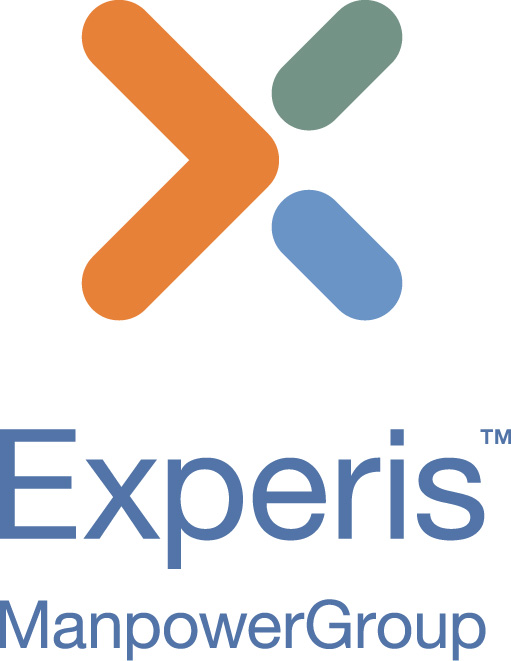 Stockholm den 20 november 2013	Ny storaffär i tuff konkurrens:Sveriges Kommuner och Landsting väljer Experis 
för IT-tjänsterÖver 400 leverantörer slogs om uppdraget via nästan 8 000 olika anbud. Formellt har Experis fått ramavtal med vart och ett av länen, dvs man har vunnit totalt 21 ramavtal under en tvåårsperiod.Vi finns på 33 orter och kan därmed erbjuda IT-tjänster över hela landet, och i ett så genomarbetat och professionellt avtal som det som Sveriges Kommuner och Landsting och Experis IT nu gått in i har vår geografiska spridning i kombination med genomgående hög kvalitet självklart haft stor betydelse, säger Carl-Magnus Björk, chef för Experis IT.Ramavtalet avseende IT-tjänster mellan Sveriges Kommuner och Landsting och Experis omfattar följande kompetensområden:Ledning och styrningSystemutvecklingInformationssäkerhetAnvändbarhet, information och webbDet är SKL Kommentus Inköpscentral AB som samordnat upphandlingen. För mer information, kontakta:Hans Makander, informationschef ManpowerGroup Sverige, tel. 070-377 45 43.På www.experis.se/pressrum kan följande laddas ner:Foto på Carl-Magnus Björk, chef  Experis IT	Fakta om Experis	Experis är ett nytt globalt varumärke inom rekrytering och konsulting. Experis i Sverige är med en omsättning på 1,5 miljarder och med 1.500 anställda konsulter ett av Sveriges största konsult- och rekryteringsföretag. Experis är specialister på att identifiera rätt kompetens och matcha med rätt arbetsgivare framförallt inom områdena IT, Finance, Engineering samt Executive. I Sverige jobbar vi också med Marknad & Försäljning, Inköp och HR. Experis erbjuder också projektbaserade lösningar. Experis är en del av ManpowerGroup tillsammans med Manpower och Right Management. Experis finns på 33 orter i Sverige.